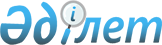 "2022 – 2024 жылдарға арналған Жалағаш кентінің бюджеті туралы" Жалағаш аудандық мәслихатының 2021 жылғы 29 желтоқсандағы № 13-1 шешіміне өзгерістер енгізу туралыҚызылорда облысы Жалағаш аудандық мәслихатының 2022 жылғы 23 мамырдағы № 20-1
      Жалағаш аудандық мәслихаты ШЕШТІ:
      1. "2022 – 2024 жылдарға арналған Жалағаш кентінің бюджеті туралы" Жалағаш аудандық мәслихатының 2021 жылғы 29 желтоқсандағы № 13-1 шешіміне мынадай өзгерістер енгізілсін:
      1-тармақ жаңа редакцияда жазылсын:
      "1. 2022 – 2024 жылдарға арналған Жалағаш кентінің бюджеті осы шешімнің тиісінше 1, 2 және 3-қосымшаларына сәйкес, оның ішінде 2022 жылға мынадай көлемдерде бекітілсін:
      1) кірістер – 303 212 мың теңге, оның ішінде:
      cалықтық түсімдер – 107 666 мың теңге;
      салықтық емес түсімдер –486 мың теңге;
      негізгі капиталды сатудан түсетін түсімдер – 0;
      трансферттер түсімдері – 195 060 мың теңге;
      2) шығындар – 305 676,2 мың теңге;
      3) таза бюджеттік кредиттеу – 0;
      бюджеттік кредиттер – 0;
      бюджеттік кредиттерді өтеу – 0;
      4) қаржы активтерімен операциялар бойынша сальдо – 0;
      қаржы активтерін сатып алу – 0;
      мемлекеттің қаржы активтерін сатудан түсетін түсімдер – 0;
      5) бюджет тапшылығы (профициті) – 2464,2 мың теңге;
      6) бюджет тапшылығын қаржыландыру (профицитін пайдалану) – -2464,2 мың теңге;
      қарыздар түсімі – 0;
      қарыздарды өтеу – 0;
      бюджет қаражатының пайдаланылатын қалдықтары – 2464,2 мың теңге.".
      көрсетілген шешімнің 1-қосымшасы осы шешімнің қосымшасына сәйкес жаңа редакцияда жазылсын.
      2. Осы шешім 2022 жылғы 1 қаңтардан бастап қолданысқа енгізіледі және ресми жариялауға жатады. 2022 жылға арналған Жалағаш кентінің бюджеті
					© 2012. Қазақстан Республикасы Әділет министрлігінің «Қазақстан Республикасының Заңнама және құқықтық ақпарат институты» ШЖҚ РМК
				
      Жалағаш аудандық мәслихат хатшысының міндетін атқарушы 

Ж.Таттибаев
Жалағаш аудандық мәслихатының
2022 жылғы 23 мамырдағы
№ 20-1 шешіміне қосымшаЖалағаш аудандық мәслихатының
2021 жылғы 29 желтоқсандағы
№ 13-1 шешіміне 1-қосымша
Санаты 
Санаты 
Санаты 
Санаты 
Сомасы,
мың теңге
Сыныбы 
Сыныбы 
Сыныбы 
Сомасы,
мың теңге
Кіші сыныбы
Кіші сыныбы
Сомасы,
мың теңге
Атауы
Кірістер 
303212
1
Салықтық түсiмдер
107666
1
Табыс салығы
75229
2
Жеке табыс салығы
75229
04
Меншiкке салынатын салықтар
32437
1
Мүлiкке салынатын салықтар
400
3
Жер салығы
1830
4
Көлiк кұралдарына салынатын салық
30207
2
Салықтық емес түсiмдер
486
01
Мемлекеттік меншіктен түсетін кірістер
125
5
Мемлекет меншігіндегі мүлікті жалға беруден түсетін кірістер
125
06
Басқа да салықтық емес түсiмдер
361
1
Басқа да салықтық емес түсiмдер
361
3
Негізгі капиталды сатудан түсетін түсімдер
0
01
Мемлекеттік мекемелерге бекітілген мемлекеттік мүлікті сату
0
1
Мемлекеттік мекемелерге бекітілген мемлекеттік мүлікті сату
0
4
Трансферттердің түсімдері
195060
02
Мемлекеттік басқарудың жоғарғы тұрған органдарынан түсетін трансферттер
195060
3
Аудандардың (облыстық маңызы бар қаланың) бюджетінен трансферттер
195060
 Функционалдық топ
 Функционалдық топ
 Функционалдық топ
 Функционалдық топ
Сомасы, мың теңге
Бюджеттік бағдарламалардың әкімшісі
Бюджеттік бағдарламалардың әкімшісі
Бюджеттік бағдарламалардың әкімшісі
Сомасы, мың теңге
Бағдарлама 
Бағдарлама 
Сомасы, мың теңге
Атауы
Сомасы, мың теңге
Шығындар
305 676,2
01
Жалпы сипаттағы мемлекеттiк қызметтер 
99324
124
Аудандық маңызы бар қала, ауыл, кент, ауылдық округ әкімінің аппараты 
99324
001
Аудандық маңызы бар қала, ауыл, кент, ауылдық округ әкімінің қызметін қамтамасыз ету жөніндегі қызметтер
99074
022
Мемлекеттік органның күрделі шығыстары
0
032
Ведомостволық бағыныстағы мемлекеттік мекемелердің және ұйымдардың күрделі шығыстары
0
053
Аудандық маңызы бар қаланың, ауылдың, кенттің, ауылдық округтің коммуналдық мүлкін басқару
250
06
Әлеуметтiк көмек және әлеуметтiк қамсыздандыру
88176
124
Аудандық маңызы бар қала, ауыл, кент, ауылдық округ әкімінің аппараты 
88176
003
Мұқтаж азаматтарға үйде әлеуметтiк көмек көрсету
88176
07
Тұрғын үй-коммуналдық шаруашылық
91 936
124
Аудандық маңызы бар қала, ауыл, кент, ауылдық округ әкімінің аппараты 
91936
008
Елді мекендердегі көшелерді жарықтандыру
31 000
009
Елдi мекендердiң санитариясын қамтамасыз ету
16 000
011
Елді мекендерді абаттандыру мен көгалдандыру 
44936
12
Көлік және коммуникация
8000
124
Аудандық маңызы бар қала, ауыл, кент, ауылдық округ әкімінің аппараты
8000
045
Аудандык маңызы бар қалаларда, ауылдарда, кенттерде, ауылдық округтерде автомобиль жолдарын күрделі және орташа жөндеу
8000
13
Басқалар 
15776
124
Аудандық маңызы бар қала, ауыл, кент, ауылдық округ әкімінің аппараты 
15776
040
Өңірлерді дамытудың 2025 жылға дейінгі бағдарламасы шеңберінде өңірлерді экономикалық дамытуға жәрдемдесу бойынша шараларды іске асыруға ауылдық елді мекендерді жайластыруды шешуге арналған іс-шараларды іске асыру
15776
15
Трансферттер
2464,2
124
Аудандық маңызы бар қала, ауыл, кент, ауылдық округ әкімінің аппараты
2464,2
044
Қазақстан Республикасының Ұлттық қорынан берілетін нысаналы трансферт есебінен республикалық бюджеттен бөлінген пайдаланылмаған (түгел пайдаланылмаған) нысаналы трансферттерді қайтару
2464,2
Бюджет тапшылығы (профициті)
2464,2
Бюджет тапшылығын қаржыландыру (профицитін пайдалану)
-2464,2
8
Бюджет қаражатының пайдаланылатын қалдықтары
2464,2
01
Бюджет қаражатының бос қалдықтары
6486,2
1
Бюджет қаражатының бос қалдықтары
6486,2